2010年5月25日浙江工业大学化工楼实验室火灾事故事故概述：2010年5月25日晚，浙江工业大学化工楼二楼发生爆燃起火，整幢楼瞬时弥漫在浓烟当中。该建筑物共六层，一层为一个小型危险物品仓库，二楼到六楼均为实验室或教室。4个消防中队一共出动了11辆消防车。共营救出42名被困学生，避免了重大人员伤亡。    事故原因：一学生作实验时将石油醚洒落地上，没有及时清理，石油醚在空气中挥发弥漫，浓度增加，冰箱启动时有电火花引燃。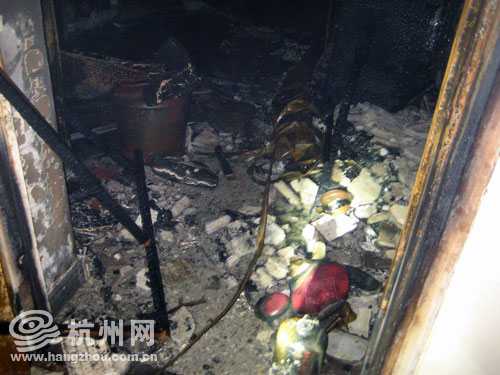 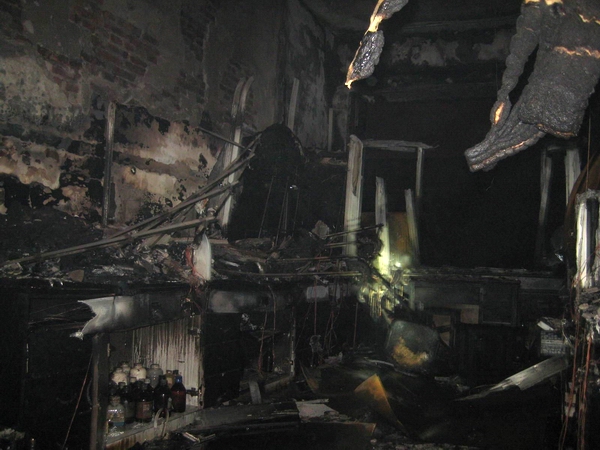 